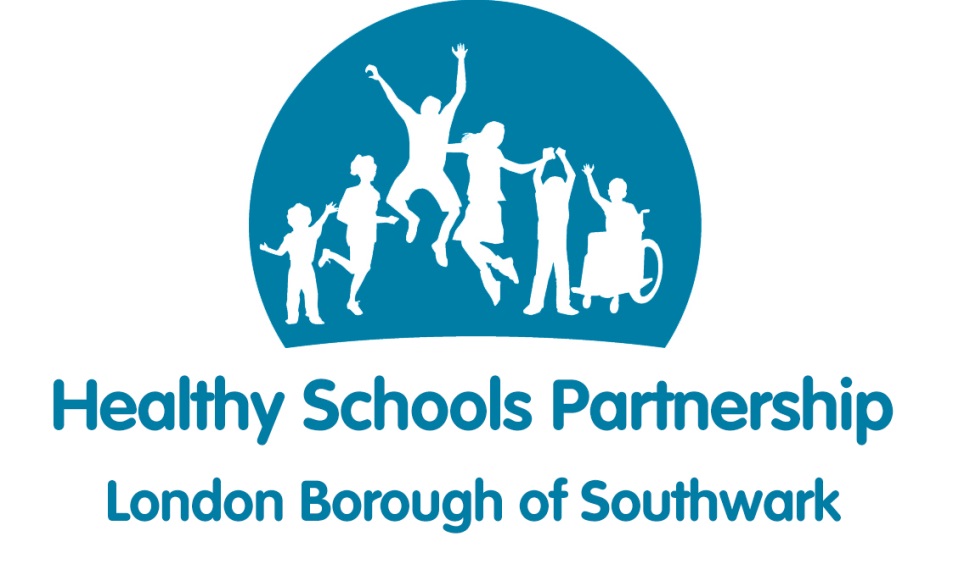 Review ToolAchieving or Maintaining Healthy Schools Status Bronze AwardSchool/setting:Date:HEALTHY SCHOOLS LONDON (HSL) BRONZE REVIEW TOOLHealthy Schools LondonHealthy Schools London (HSL) is one of the Mayor of London’s key programmes helping to deliver his Health Inequalities Strategy (www.london.gov.uk/health-strategy). The strategy looks to tackle health inequalities by focusing on five key areas including Healthy Children – helping every London child to have a healthy start in life by supporting parents and carers, early years settings and schools.HSL supports and encourages schools to develop and deepen their focus on health and wellbeing which will support the attainment, achievement, health and wellbeing of their pupils, staff and wider school communities. HSL is supported by the Mayor’s new Healthy Early Years London programme for infants and children in early years’ settings, including in primary schools (www.london.gov.uk/healthy-early-years-london).HSL Bronze Review ToolThis Review Tool is for use by all schools including Academies, Free Schools and Independent Schools. It enables you to record your school's provision for children and young people’s health and wellbeing to achieve or maintain HSL Status Bronze Award. The Review Tool needs to be renewed every 3 years in order to retain HSL Bronze status.HSL Bronze Review Tool AppendicesThe appendices provide examples and a series of self-review questions that you can use to stimulate additional evidence. It might be helpful to print off the appendices and refer to them as you complete your review. There is a link at the bottom of this page for downloading the appendices.The Review Tool is organised under seven headings: Leadership, management and managing changePolicy developmentLearning and teaching, curriculum planning and resourcingSchool ethos, culture, environment and SMSC developmentProvision of support services for children and young peopleStaff continuing professional development (CPD), health and wellbeingPartnerships with parents/carers, local communities, external agencies and volunteers to support pupil health and wellbeingAgainst each of the seven headings there is a table which provides:The criteria and minimum evidence requiredPrompts against which to record your school’s evidenceYou can use this review tool to record and update your school’s progress under the seven headings. Next Steps – Silver and Gold AwardsThe process of entering information for the Bronze Award might help you to identify and begin to develop an action plan for the HSL Silver Award. At the end of Table 4: School ethos, culture, environment and SMSC development, there is a list of example measurable outcomes to provide ideas for a health and wellbeing priority you may wish to focus on in your school.Southwark’s Enhanced Healthy Schools Bronze Review ToolThis Review Tool is for use by all schools including Academies, Free Schools and Independent Schools. It enables you to record your school's provision for children and young people’s health and wellbeing to achieve or maintain HSP and Healthy Schools London Status Bronze Award. The Review Tool is organised under seven headings: Leadership, management and managing changePolicy developmentLearning and teaching, curriculum planning and resourcingSchool ethos, culture, environment and SMSC developmentProvision of support services for children and young peopleStaff continuing professional development (CPD), health and wellbeingPartnerships with parents/carers, local communities and external agencies to support pupil health and wellbeing Against each of the seven headings there is a table with 3 columns:Column 1 – criteria and minimum evidenceColumn 2 – Links to Ofsted and DfEColumn 3 – prompts against which to record your school’s evidenceUnder the seven headings, you can use this document to record and update your school’s progress around “PSHE & Wellbeing”, healthy eating, physical activity and emotional wellbeing & mental health. When you have completed the Healthy Schools Partnership Bronze Review Tool for your schools, you will need to send it to the local Healthy Schools Lead.   The appendices hold useful guidance and advice information for each of the seven headings.Our Learning Partnership - www.schools.southwark.gov.uk/pshe-healthy-schoolsThis enhanced review tool was initially developed by Health Education Partnership (HEP) and special thanks for sharing its development.  The tool has been further developed with support from the: “PSHE, Wellbeing, Healthy Schools & Lives Strategy Board”, Healthy Schools Champions, PSHE & Citizenship subject networks, leading teaching practitioners from across schools, LA’s Education CPD Team as well as the Public Health, Leisure and Community Safety Teams. Thank you also to PSHE & Wellbeing, Citizenship and healthy schools colleagues locally, nationally and internationally as well as to schools nurses, The Brook, Sex Education Forum, Southwark Science STAR Group and the PSHE Association and Association for Science Education. Finally, many thanks to all the learners and C&YP who have kindly contributed to the whole, healthy schools approach over many years.AppendicesAchieving and Maintaining Healthy Schools London Status Bronze AwardPlease find below further examples and a series of self-review questions that you can use to stimulate additional evidence. It might be helpful to print off the appendices and refer to them as you complete your review. The appendices are organised under the seven headings: Description of School & ContextDescription of School & ContextDescription of School & ContextOpening section for school to provide background information e.g. from last Ofsted or School Profile reports, if engaged with Silver (bronze renewal), school data etc.Opening section for school to provide background information e.g. from last Ofsted or School Profile reports, if engaged with Silver (bronze renewal), school data etc.Opening section for school to provide background information e.g. from last Ofsted or School Profile reports, if engaged with Silver (bronze renewal), school data etc.1. Leadership, Management & Managing Change1. Leadership, Management & Managing Change1. Leadership, Management & Managing ChangeHealthy Schools London: Criteria & Minimum EvidenceHealthy Schools London: Criteria & Minimum EvidenceHealthy Schools London: Criteria & Minimum EvidenceThe school provides clear leadership to create and manage a positive environment, which enhances emotional and physical health and well-being in school.The school has:A member of the senior leadership team who has a strategic lead for; and (if different)A member of staff responsible for: PSHE education including RSE and drug, alcohol and tobacco educationEmotional Wellbeing and Mental Health  Healthy eating including the statutory DfE Standards for school food (2015), catering and curriculum Physical activityThe school provides clear leadership to create and manage a positive environment, which enhances emotional and physical health and well-being in school.The school has:A member of the senior leadership team who has a strategic lead for; and (if different)A member of staff responsible for: PSHE education including RSE and drug, alcohol and tobacco educationEmotional Wellbeing and Mental Health  Healthy eating including the statutory DfE Standards for school food (2015), catering and curriculum Physical activityThe school provides clear leadership to create and manage a positive environment, which enhances emotional and physical health and well-being in school.The school has:A member of the senior leadership team who has a strategic lead for; and (if different)A member of staff responsible for: PSHE education including RSE and drug, alcohol and tobacco educationEmotional Wellbeing and Mental Health  Healthy eating including the statutory DfE Standards for school food (2015), catering and curriculum Physical activitySchool EvidenceSchool EvidenceSchool EvidencePSHE educationNameMain Job TitleSLT LeadList any staff member/s responsibleEmotional Wellbeing & Mental HealthNameMain Job TitleSLT LeadList any staff member/s responsibleHealthy EatingNameMain Job TitleSLT LeadList any staff member/s responsiblePE, Physical Activity and SportNameMain Job TitleSLT LeadList any staff member/s responsible2. Policy Development2. Policy Development2. Policy Development2. Policy DevelopmentHealthy Schools London: Criteria & Minimum EvidenceHealthy Schools London: Criteria & Minimum EvidenceHealthy Schools London: Criteria & Minimum EvidenceHealthy Schools London: Criteria & Minimum EvidenceThe school has the policies listed below, which are reflected in practice and through ethos, culture and the environment. They are reviewed by consultation every 1 to 3 years. The school has the policies listed below, which are reflected in practice and through ethos, culture and the environment. They are reviewed by consultation every 1 to 3 years. The school has the policies listed below, which are reflected in practice and through ethos, culture and the environment. They are reviewed by consultation every 1 to 3 years. The school has the policies listed below, which are reflected in practice and through ethos, culture and the environment. They are reviewed by consultation every 1 to 3 years. School EvidenceSchool EvidenceSchool EvidenceSchool EvidencePolicyRequirementLast review dateOn school websiteSchool Behaviour / Anti-bullyingStatutory 
(recommended reviewed annually)Yes:  (essential)Relationships & Sex Education (RSE)Statutory 
(HSL reviewed every 1-3 years)Yes:  (essential)SEN Information ReportStatutory 
(reviewed annually)Yes:  (essential)Safeguarding / Child ProtectionStatutory 
(reviewed annually)Yes:  (essential)Drug, Alcohol and Tobacco Education (including dealing with incidents). This can be part of another policy e.g. PSHE.Essential for Healthy Schools
(HSL reviewed every 1-3 years)Yes:  (desirable)Physical Activity (including PE, sport in and out of the curriculum and travel to and from school)Essential for Healthy Schools
(HSL reviewed every 1-3 years)Yes:  (desirable)Whole School Food and Drink Policy (including sugar reduction and the statutory DfE Standards for school food (2015)Essential for Healthy Schools
(HSL reviewed every 1-3 years)Yes:  (desirable)Emotional Wellbeing and Mental HealthEssential for Southwark’s Healthy Schools
(HSL reviewed every 1-3 years)Yes:  (desirable)Further evidenceFurther evidenceFurther evidenceFurther evidencePlease provide examples of how you consult with the following groups (e.g. staff and/or governor meetings, parents’ forums/evenings, website, newsletters, written and verbal surveys and questionnaires, school council, lessons).Please provide examples of how you consult with the following groups (e.g. staff and/or governor meetings, parents’ forums/evenings, website, newsletters, written and verbal surveys and questionnaires, school council, lessons).Please provide examples of how you consult with the following groups (e.g. staff and/or governor meetings, parents’ forums/evenings, website, newsletters, written and verbal surveys and questionnaires, school council, lessons).Please provide examples of how you consult with the following groups (e.g. staff and/or governor meetings, parents’ forums/evenings, website, newsletters, written and verbal surveys and questionnaires, school council, lessons).Staff (including examples of how you ensure that staff are aware and kept up to date about new policies or policy changes, together with their role and responsibilities in relation to policies)Parents/CarersGovernorsPupils3. Learning and teaching, curriculum planning and resourcing3. Learning and teaching, curriculum planning and resourcing3. Learning and teaching, curriculum planning and resourcingHealthy Schools London: Criteria & Minimum EvidenceHealthy Schools London: Criteria & Minimum EvidenceHealthy Schools London: Criteria & Minimum EvidenceThe school curriculum includes these areas of learning which are monitored and evaluated to ensure the quality of teaching and learning:PSHE education including relationships and sex education (RSE) and drug, alcohol and tobacco education Emotional wellbeing and mental health including anti-bullying, social and emotional learning (SEL) and risk   Healthy eating including cooking skills and food educationPhysical activity including a minimum of 90 minutes to 2 hours curriculum PE a week and health-related exercise Examples of monitoring and evaluation include: pupil/lesson observationswritten or verbal assessmentpeer and self-evaluationlearning walkspupil progress meetingsPupil progress and achievement in these areas of learning are assessed, recorded and reported in line with current guidance and celebrated appropriately.  Examples for assessment include: learning- knowledgeskillsunderstandingbehaviour (e.g. healthy eating, physical activity, social and emotional) health and wellbeingExamples methods of recording and reporting include: school/end of year reportsteacher or end of unit assessmentsstaff meetingsparent/carer eveningspupil peer and self-assessmentThe school curriculum includes these areas of learning which are monitored and evaluated to ensure the quality of teaching and learning:PSHE education including relationships and sex education (RSE) and drug, alcohol and tobacco education Emotional wellbeing and mental health including anti-bullying, social and emotional learning (SEL) and risk   Healthy eating including cooking skills and food educationPhysical activity including a minimum of 90 minutes to 2 hours curriculum PE a week and health-related exercise Examples of monitoring and evaluation include: pupil/lesson observationswritten or verbal assessmentpeer and self-evaluationlearning walkspupil progress meetingsPupil progress and achievement in these areas of learning are assessed, recorded and reported in line with current guidance and celebrated appropriately.  Examples for assessment include: learning- knowledgeskillsunderstandingbehaviour (e.g. healthy eating, physical activity, social and emotional) health and wellbeingExamples methods of recording and reporting include: school/end of year reportsteacher or end of unit assessmentsstaff meetingsparent/carer eveningspupil peer and self-assessmentThe school curriculum includes these areas of learning which are monitored and evaluated to ensure the quality of teaching and learning:PSHE education including relationships and sex education (RSE) and drug, alcohol and tobacco education Emotional wellbeing and mental health including anti-bullying, social and emotional learning (SEL) and risk   Healthy eating including cooking skills and food educationPhysical activity including a minimum of 90 minutes to 2 hours curriculum PE a week and health-related exercise Examples of monitoring and evaluation include: pupil/lesson observationswritten or verbal assessmentpeer and self-evaluationlearning walkspupil progress meetingsPupil progress and achievement in these areas of learning are assessed, recorded and reported in line with current guidance and celebrated appropriately.  Examples for assessment include: learning- knowledgeskillsunderstandingbehaviour (e.g. healthy eating, physical activity, social and emotional) health and wellbeingExamples methods of recording and reporting include: school/end of year reportsteacher or end of unit assessmentsstaff meetingsparent/carer eveningspupil peer and self-assessmentSchool EvidenceSchool EvidenceSchool EvidencePSHE education including RSE & drug, alcohol and tobacco educationPSHE education including RSE & drug, alcohol and tobacco educationPSHE education including RSE & drug, alcohol and tobacco educationPlease provide details of how PSHE is organised and delivered within the timetable across the school.Please provide details of how you deliver RSE within your PSHE curriculum across the school.Please provide details of how you deliver drug, alcohol and tobacco education within your PSHE curriculum across the school.Please provide the name of any schemes of work, resources and partners supporting the delivery of PSHE, RSE & Drug, Alcohol and Tobacco Education.Please provide examples of how you monitor and evaluate lessons.Please provide examples of how you assess, record and report on pupil progress.Using the audit tool provided, please RAG-rate your current PSHE provisionFor further ideas and resources regarding PSHE visit: http://www.healthyschools.london.gov.uk/resources/healthy-take-aways/personal-social-health-and-economicFor further ideas and resources regarding PSHE visit: http://www.healthyschools.london.gov.uk/resources/healthy-take-aways/personal-social-health-and-economicFor further ideas and resources regarding PSHE visit: http://www.healthyschools.london.gov.uk/resources/healthy-take-aways/personal-social-health-and-economicEmotional Wellbeing and Mental HealthEmotional Wellbeing and Mental HealthEmotional Wellbeing and Mental HealthPlease provide examples of how emotional wellbeing and mental health is organised in the PSHE curriculum across the school.Please provide the name of any resources and/or partners supporting the delivery of emotional wellbeing and mental health in the curriculum.Please provide examples of how you monitor and evaluate lessons.Please provide examples of how you assess, record and report on pupil progress.For further ideas and resources regarding EW&MH visit: http://www.healthyschools.london.gov.uk/resources/healthy-take-aways/emotional-health-and-well-beingFor further ideas and resources regarding EW&MH visit: http://www.healthyschools.london.gov.uk/resources/healthy-take-aways/emotional-health-and-well-beingFor further ideas and resources regarding EW&MH visit: http://www.healthyschools.london.gov.uk/resources/healthy-take-aways/emotional-health-and-well-beingHealthy Eating including cooking and nutritionHealthy Eating including cooking and nutritionHealthy Eating including cooking and nutritionPlease provide details of how you deliver cooking and nutrition skills in the curriculum.Please provide the name of any resources and/or partners supporting the delivery of cooking and nutrition skills in the curriculum.Please provide examples of how you monitor and evaluate lessons.Please provide examples of how you assess, record and report on pupil progress.For further ideas and resources regarding Healthy Eating visit: http://www.healthyschools.london.gov.uk/resources/healthy-take-aways/healthy-eatingFor further ideas and resources regarding Healthy Eating visit: http://www.healthyschools.london.gov.uk/resources/healthy-take-aways/healthy-eatingFor further ideas and resources regarding Healthy Eating visit: http://www.healthyschools.london.gov.uk/resources/healthy-take-aways/healthy-eatingPhysical Activity including a minimum of 90 minutes to 2 hours curriculum PE a weekPhysical Activity including a minimum of 90 minutes to 2 hours curriculum PE a weekPhysical Activity including a minimum of 90 minutes to 2 hours curriculum PE a weekPlease provide details of how PE is organised in the curriculum to meet a minimum of 90 minutes per week across the school.Please provide the name of any resources and partners supporting the delivery of PE in the curriculum.Please provide details of any physical activity in the curriculum outside of PE lessons (e.g. Daily Mile, Active Curriculum, SchoolsRun).Please provide examples of how you monitor and evaluate lessons.Please provide examples of how you assess, record and report on pupil progress.Using the audit tool provided, please RAG-rate your current PE/Sport provisionFor further ideas and resources regarding Physical Activity visit: http://www.healthyschools.london.gov.uk/resources/healthy-take-aways/physical-activityFor further ideas and resources regarding Physical Activity visit: http://www.healthyschools.london.gov.uk/resources/healthy-take-aways/physical-activityFor further ideas and resources regarding Physical Activity visit: http://www.healthyschools.london.gov.uk/resources/healthy-take-aways/physical-activityThe content of the school curriculum in each academic year has been published on the school website:The content of the school curriculum in each academic year has been published on the school website:      Yes   4. School ethos, culture, environment & SMSC development4. School ethos, culture, environment & SMSC development4. School ethos, culture, environment & SMSC developmentOutdoor Areas and Playground Provision: Criteria & Minimum EvidenceOutdoor Areas and Playground Provision: Criteria & Minimum EvidenceOutdoor Areas and Playground Provision: Criteria & Minimum EvidenceOutdoor areas and playgrounds are safe, supportive, encourage physical activity and include quiet areas. Outdoor areas and playground provision includes:a range of activitiesactive and quiet areasplenty of physical activitysupervision and support  Outdoor areas and playgrounds are safe, supportive, encourage physical activity and include quiet areas. Outdoor areas and playground provision includes:a range of activitiesactive and quiet areasplenty of physical activitysupervision and support  Outdoor areas and playgrounds are safe, supportive, encourage physical activity and include quiet areas. Outdoor areas and playground provision includes:a range of activitiesactive and quiet areasplenty of physical activitysupervision and support  School EvidenceSchool EvidenceSchool EvidencePlease provide examples of the energetic activities or sports that are available to pupils in outdoor areas or playground.Please provide examples of the quiet activities that are available to pupils in outdoor areas or playground.Please provide details of the supervision arrangements in outdoor areas or playground.Please provide details of any pupil-based support available in outdoor areas or playground.Food Provision: Criteria & Minimum EvidenceFood Provision: Criteria & Minimum EvidenceFood Provision: Criteria & Minimum EvidenceThe school meets the statutory DfE Standards for school food (2015) for:School lunchesAny food provided other than dinners/lunches e.g. breakfast club, after school clubs.The school provides guidance on healthy packed dinners/lunches and pupils should have easy access to free, clean and palatable drinking water at all times.The school meets the statutory DfE Standards for school food (2015) for:School lunchesAny food provided other than dinners/lunches e.g. breakfast club, after school clubs.The school provides guidance on healthy packed dinners/lunches and pupils should have easy access to free, clean and palatable drinking water at all times.The school meets the statutory DfE Standards for school food (2015) for:School lunchesAny food provided other than dinners/lunches e.g. breakfast club, after school clubs.The school provides guidance on healthy packed dinners/lunches and pupils should have easy access to free, clean and palatable drinking water at all times.School EvidenceSchool EvidenceSchool EvidencePlease provide examples of how you provide a welcoming, social and attractive eating environment.Please provide examples of how you ensure the food environment is clean and hygienic.Please confirm how your school dinners/lunches meet the School Food Standards.Also refer to DfE Standards for school food (2015).Please confirm how your school dinners/lunches meet the School Food Standards.Also refer to DfE Standards for school food (2015).Assured by borough approved caterer or external provider, orAssured by borough approved caterer or external provider, orYes  Checklist completed by in-house catering provisionChecklist completed by in-house catering provisionYes  Please confirm any food other than dinner/lunch provided by the school meet the DfE Standards for school food (2015). Please confirm any food other than dinner/lunch provided by the school meet the DfE Standards for school food (2015). Checklist completed by schoolChecklist completed by schoolYes  Please provide some examples of how you are providing opportunities for pupils to eat healthily outside of the lunch time offer e.g. free fruit as snacksbreakfast club provisionlinking rewards to healthy food choicesschool events and tripsPlease provide details of your packed lunch guidance and how this is disseminated.Please provide examples of how you ensure there is free, clean palatable drinking water is available at all times e.g. at lunch times, in the classroom, in the playground.Include any examples if you are working towards a ‘water only’ policy.Physical Activity: Criteria & Minimum EvidencePhysical Activity: Criteria & Minimum EvidencePhysical Activity: Criteria & Minimum EvidenceThe school provides opportunities for pupils to be physically active in and out of the curriculum throughout the school day.  There is a mechanism for monitoring participation.  The school encourages pupils to stay active outside school hours.   The school provides opportunities for pupils to be physically active in and out of the curriculum throughout the school day.  There is a mechanism for monitoring participation.  The school encourages pupils to stay active outside school hours.   The school provides opportunities for pupils to be physically active in and out of the curriculum throughout the school day.  There is a mechanism for monitoring participation.  The school encourages pupils to stay active outside school hours.   School EvidenceSchool EvidenceSchool EvidencePlease provide examples of the extra-curricular physical activity opportunities that you provide (e.g. before and after school, at lunchtimes).The Chief Medical Officer’s recommended guidelines are 30 active minutes each day in school for all pupils.Please provide details of the systems in place to track pupil’s participation in active opportunities.Please provide examples of how you encourage less active pupils to participate in physical activity.Please provide examples of how you signpost pupils to local clubs and activities.Please provide a link to your school website showing a breakdown of how you’ve spent or will spend any PE and sport premium funding.Active Travel: Criteria & Minimum EvidenceActive Travel: Criteria & Minimum EvidenceActive Travel: Criteria & Minimum EvidenceThe school promotes active travel to and from school. The school has achieved or is working towards TfL STARS Bronze accreditation (desirable).  The school promotes active travel to and from school. The school has achieved or is working towards TfL STARS Bronze accreditation (desirable).  The school promotes active travel to and from school. The school has achieved or is working towards TfL STARS Bronze accreditation (desirable).  School EvidenceSchool EvidenceSchool EvidencePlease provide details of initiatives in place to promote active travel to and from school.Please provide details of your TfL STARS accreditation. Desirable not essential.Pupil Voice: Criteria & Minimum EvidencePupil Voice: Criteria & Minimum EvidencePupil Voice: Criteria & Minimum EvidenceThe school has mechanisms in place to ensure the views of all children and young people (including those hard to reach, with Special Educational Needs and/or disability) are reflected in school decision making.The school has mechanisms in place to ensure the views of all children and young people (including those hard to reach, with Special Educational Needs and/or disability) are reflected in school decision making.The school has mechanisms in place to ensure the views of all children and young people (including those hard to reach, with Special Educational Needs and/or disability) are reflected in school decision making.School EvidenceSchool EvidenceSchool EvidencePlease provide examples of the mechanisms you have in place to ensure the views of pupils are reflected in decision making, policy and practice. (e.g. school council, we adopt ‘Assessment for Learning’ principles to include views of all pupils, less vocal and less visible children targeted for small group support, questionnaires / surveys, suggestion boxes etc.).Please provide an example of where pupil views have changed practice or provision within the school.Personal development and wellbeing: Criteria & Minimum EvidencePersonal development and wellbeing: Criteria & Minimum EvidencePersonal development and wellbeing: Criteria & Minimum EvidenceThe school promotes spiritual, moral, social and cultural development (SMSC) and provides opportunities for children and young people to build confidence and self-esteem; develop responsibility, independence and resilience and learn how to assess risk and stay safe.The school promotes spiritual, moral, social and cultural development (SMSC) and provides opportunities for children and young people to build confidence and self-esteem; develop responsibility, independence and resilience and learn how to assess risk and stay safe.The school promotes spiritual, moral, social and cultural development (SMSC) and provides opportunities for children and young people to build confidence and self-esteem; develop responsibility, independence and resilience and learn how to assess risk and stay safe.School EvidenceSchool EvidenceSchool EvidencePlease provide examples of the opportunities you provide for the spiritual, moral, social and cultural development of pupils.Please provide examples of the opportunities you provide for children and young people to:Please provide examples of the opportunities you provide for children and young people to:Please provide examples of the opportunities you provide for children and young people to:Build confidence and self-esteem(e.g. peer mediation, school council and Eco-schools representative roles, charity work, circle time, pupils are regularly awarded verbally, peer-praise system, class ambassadors to welcome guest into the class room, house points system in place where children work together across year groups and are rewarded as houses etc.).Celebrate their achievements(e.g. Golden book, displays, newsletter, website, show headteacher, assemblies, show case performances etc.).Develop responsibility, independence and resilience(e.g. working in school office, taking registers, fruit monitors, lunch time food servers. prefects, charity days, school’s assembly programme teaches about people who inspire and show resilience in situations etc.).Learn how to assess risk and stay safe(e.g. topics of risks and safety are covered in many areas of the curriculum including PSHE, circle time, Science, ICT and PE, road safety, laptops and iPad have software protection for pupils safety, residential trips and activities such as orienteering, night walking and archery, risk associated with animals, external agencies including Fire Service, NSPCC, the playground is zoned and children understand the safety reasons for this etc.).Next steps – ideas for moving on to the Silver/Gold AwardsNext steps – ideas for moving on to the Silver/Gold AwardsNext steps – ideas for moving on to the Silver/Gold AwardsPSHE, Emotional Wellbeing and Mental HealthFor example, set measurable outcomes to improve:Levels of emotional literacyLevels of satisfaction with school experienceFor example, set measurable outcomes to:Increase the number of staff that feel comfortable talking about RSE with students Increase the number of pupils reporting that they have rules at home about using the internetIncrease the number of pupils reporting they feel safe in schoolIncrease the number of pupils reporting “I know what to do if I feel worried or upset at school” Increase the number of pupils reporting the school does enough about bullyingIncrease the number of pupils reporting they are confident to be peer mediators following trainingIncrease the number of pupils reporting they know where to access support for their mental wellbeingIncrease the number of pupils reporting they have strategies in place to deal with exam stressFor example, set measurable outcomes for a targeted group of pupils to improve:Relationships and behaviour through restorative approachesDevelopment of pupils’ skills to advance the quality of their lives, including communication, relationships with others and engagement with learning.Behaviour and wellbeing of targeted pupils so that they increase the amount of time they are engaged with other staff and pupils in the classroom.For example, set measurable outcomes for a targeted group of pupils to:Increase the number of pupils reporting they have good self-esteemIncrease the number of pupils reporting they can work well in groupsIncrease the number of pupils reporting they have learned ways to calm themselves downImprove the self-worth and self-belief of pupils by increasing the number who are able to tell you what they like and dislikeImprove the self-awareness and self-identity of pupils by increasing the number who are able to tell you what they look likeReduce the number of pupils reporting that pressure from social media has caused them to feel upset, stressed or anxious about the way they lookReduce incidents of challenging behaviour (and high levels of distress)For example, set measurable outcomes to improve:Levels of emotional literacyLevels of satisfaction with school experienceFor example, set measurable outcomes to:Increase the number of staff that feel comfortable talking about RSE with students Increase the number of pupils reporting that they have rules at home about using the internetIncrease the number of pupils reporting they feel safe in schoolIncrease the number of pupils reporting “I know what to do if I feel worried or upset at school” Increase the number of pupils reporting the school does enough about bullyingIncrease the number of pupils reporting they are confident to be peer mediators following trainingIncrease the number of pupils reporting they know where to access support for their mental wellbeingIncrease the number of pupils reporting they have strategies in place to deal with exam stressFor example, set measurable outcomes for a targeted group of pupils to improve:Relationships and behaviour through restorative approachesDevelopment of pupils’ skills to advance the quality of their lives, including communication, relationships with others and engagement with learning.Behaviour and wellbeing of targeted pupils so that they increase the amount of time they are engaged with other staff and pupils in the classroom.For example, set measurable outcomes for a targeted group of pupils to:Increase the number of pupils reporting they have good self-esteemIncrease the number of pupils reporting they can work well in groupsIncrease the number of pupils reporting they have learned ways to calm themselves downImprove the self-worth and self-belief of pupils by increasing the number who are able to tell you what they like and dislikeImprove the self-awareness and self-identity of pupils by increasing the number who are able to tell you what they look likeReduce the number of pupils reporting that pressure from social media has caused them to feel upset, stressed or anxious about the way they lookReduce incidents of challenging behaviour (and high levels of distress)Healthy Eating(including oral health)For example, set measurable outcomes to improve:Food growing and engagement with food Healthy eating (snacks consumed in and out of school)Content of packed lunchesPupils reporting that they eat 5 or more portions of fruit and vegetables every dayFor example, set measurable outcomes to:Increase the number of pupils reporting they eat a healthy breakfast each morningIncrease the number of pupils reporting they attend the dentist at least once a year for a check upIncrease the number of pupils reporting they clean their teeth twice every dayReduce the number of pupils reporting they have soda, fizzy drinks, sugary drinks or fruit juice each dayFor example, set measurable outcomes to improve:Food growing and engagement with food Healthy eating (snacks consumed in and out of school)Content of packed lunchesPupils reporting that they eat 5 or more portions of fruit and vegetables every dayFor example, set measurable outcomes to:Increase the number of pupils reporting they eat a healthy breakfast each morningIncrease the number of pupils reporting they attend the dentist at least once a year for a check upIncrease the number of pupils reporting they clean their teeth twice every dayReduce the number of pupils reporting they have soda, fizzy drinks, sugary drinks or fruit juice each dayPhysical Activity (Including Active Travel)For example, set measurable outcomes to improve:The number of active minutes each day in the curriculumThe percentage of pupils meeting the Chief Medical Officer’s recommended guidelines of 30 active minutes each day in school.For example, set measurable outcomes to:Increase engagement in physical activity at breaks, lunch time and outside of schoolIncrease the number of pupils to have achieved an award in their cycling proficiency skillsIncrease the number of pupils reporting they either cycle or scoot to school on a regular basisIncrease the number of pupils reporting they walk to school on a regular basisIncrease the number of students who have been put forward for and been successful in achieving their Independent Travel AwardIncrease the number of pupils reporting an increased knowledge of the importance of air qualityFor example, set measurable outcomes for a targeted group of pupils to:Increase the number of pupils taking part in extra-curricular physical activity clubs and activitiesIncrease the number of pupils reporting they understand the links between physical activity and wellbeingIncrease the number of pupils reporting their wellbeing has improved as a result of taking part in extra physical activity clubs and activitiesFor example, set measurable outcomes to improve:The number of active minutes each day in the curriculumThe percentage of pupils meeting the Chief Medical Officer’s recommended guidelines of 30 active minutes each day in school.For example, set measurable outcomes to:Increase engagement in physical activity at breaks, lunch time and outside of schoolIncrease the number of pupils to have achieved an award in their cycling proficiency skillsIncrease the number of pupils reporting they either cycle or scoot to school on a regular basisIncrease the number of pupils reporting they walk to school on a regular basisIncrease the number of students who have been put forward for and been successful in achieving their Independent Travel AwardIncrease the number of pupils reporting an increased knowledge of the importance of air qualityFor example, set measurable outcomes for a targeted group of pupils to:Increase the number of pupils taking part in extra-curricular physical activity clubs and activitiesIncrease the number of pupils reporting they understand the links between physical activity and wellbeingIncrease the number of pupils reporting their wellbeing has improved as a result of taking part in extra physical activity clubs and activities5. Provision of support services for children and young people5. Provision of support services for children and young peopleHealthy Schools London: Criteria & Minimum EvidenceHealthy Schools London: Criteria & Minimum EvidenceThe school has systems to identify and meet the needs of vulnerable children and young people and has arrangements to provide appropriate and relevant support.  All children and young people and parents/carers can, confidentially, access advice, support and services (within and beyond school). The school has systems to identify and meet the needs of vulnerable children and young people and has arrangements to provide appropriate and relevant support.  All children and young people and parents/carers can, confidentially, access advice, support and services (within and beyond school). School EvidenceSchool EvidencePlease provide examples of how you identify vulnerable pupils.(e.g. observation, progress monitoring, pupil premium, EAL register, SEN register, attendance monitoring, cohort progress tracking, pupil assessment, parent consultation, younger carers register, Weighing and Measuring results, LAC register etc.).Please provide examples of the support and arrangements you have in place within school to meet the needs of vulnerable pupils.(e.g. pupil premium spend, small group supports for EAL, SEN differentiated curriculum, individual support via TA/Learning Mentor/counsellor, playground friends, school-based therapists, quite room, cards to leave class if feeling upset, at risk children have a nominated key contact person etc.).Please provide examples of arrangements you have in place to work with, refer and/or signpost to external agencies for advice and support for vulnerable pupils.(e.g. CAMHS, advisory teachers, visiting therapist/counsellor, local agencies/charities, LA offer, ChildLine posters, Fit for Life, NHS helpline etc.).Please provide a link to the school website to evidence you are meeting the statutory requirement to report the school’s strategy for the use of pupil premium for the current and previous year.6. Staff continuing professional development (CPD), health and well-being6. Staff continuing professional development (CPD), health and well-beingStaff CPD: Criteria & Minimum EvidenceStaff CPD: Criteria & Minimum EvidenceThe school identifies staff CPD needs for health and wellbeing and provides appropriate training and development opportunities.  The school identifies staff CPD needs for health and wellbeing and provides appropriate training and development opportunities.  School EvidenceSchool EvidencePlease provide examples of how you identify staff training needs relating to health and wellbeing topics.Please provide examples of the health and wellbeing training and development opportunities that staff have attended.(e.g. PSHE education, RSE, drug and alcohol education. healthy eating, cooking and nutrition skills. PE and physical activity, emotional health and wellbeing, mental health first aid, equality and diversity, online safety, Prevent, behaviour, safety and bullying).Staff health and well-being: Criteria & Minimum EvidenceStaff health and well-being: Criteria & Minimum EvidenceThe school supports staff in maintaining their health and wellbeing and a healthy lifestyle and encourages them to be positive role models. All staff can, confidentially, access advice, support and services (within and beyond school).The school supports staff in maintaining their health and wellbeing and a healthy lifestyle and encourages them to be positive role models. All staff can, confidentially, access advice, support and services (within and beyond school).School EvidenceSchool EvidencePlease provide examples of how school staff are supported in maintaining their health and wellbeing.(e.g. London Healthy Workplace Charter, bike racks for staff that cycle to work and Council cycle scheme offered to staff, wellbeing policy that includes staff, yoga classes, relaxation sessions, team bonding activities).Please provide examples of how staff have been encouraged to be positive role models for positive health and wellbeing. (e.g. staff run and take part in after school / lunchtime clubs, staff participate in charity events, staff eat lunch with children – providing a positive role model for children at lunchtime, staff eat healthy packed lunches on school trips).Please provide examples of how staff can, confidentially, access advice, support and services.Including external programmes and services such as Education Support Partnership.7. Partnerships with parents and carers, the local community, external agencies and volunteers7. Partnerships with parents and carers, the local community, external agencies and volunteersEngaging with parents/carers, the local community and external agencies: Criteria & Minimum EvidenceEngaging with parents/carers, the local community and external agencies: Criteria & Minimum EvidenceThe school provides opportunities for parents/carers to access information, support and advice on health and wellbeing.  The school engages with the local community and a range of external agencies and encourages volunteering by children and young people and the wider community to support pupils, parents/carers and staff on:PSHE education Emotional Wellbeing and Mental Health  Healthy eating Physical activity The school provides opportunities for parents/carers to access information, support and advice on health and wellbeing.  The school engages with the local community and a range of external agencies and encourages volunteering by children and young people and the wider community to support pupils, parents/carers and staff on:PSHE education Emotional Wellbeing and Mental Health  Healthy eating Physical activity School EvidenceSchool EvidencePlease provide examples of any opportunities you give for parents/carers to access information, support and advice on health and wellbeing.Health messages and advice from school nursing, Public Health, Fire Brigade e.g. oral health, immunisations, healthy lifestyles, safety etc.Please provide examples of how the school engages with the local community and a range of external agencies to support pupils, parents/carers and staff.Including any opportunities to encourage volunteering by pupils e.g. Team London and Team London Young Ambassadors.1. Leadership, Management & Managing Change1. Leadership, Management & Managing Change1. Leadership, Management & Managing ChangeSupport guidance & adviceThe criteria and minimum evidence for this section has been based on the following documents: Ofsted (2016) School Inspection Handbook; PHE (2015) What works in Schools and Colleges to Increase Physical Activity; Ofsted (2012) Outstanding physical education for all; DfE (2015) PSHE education a review of impact and effective practice; School Food Plan (2015) Ofsted Guidance; EPI (2016) Children and young people’s mental health time to deliver; NICE (2009) Social and emotional wellbeing in secondary education; NICE (2006) Obesity Prevention The criteria and minimum evidence for this section has been based on the following documents: Ofsted (2016) School Inspection Handbook; PHE (2015) What works in Schools and Colleges to Increase Physical Activity; Ofsted (2012) Outstanding physical education for all; DfE (2015) PSHE education a review of impact and effective practice; School Food Plan (2015) Ofsted Guidance; EPI (2016) Children and young people’s mental health time to deliver; NICE (2009) Social and emotional wellbeing in secondary education; NICE (2006) Obesity Prevention The criteria and minimum evidence for this section has been based on the following documents: Ofsted (2016) School Inspection Handbook; PHE (2015) What works in Schools and Colleges to Increase Physical Activity; Ofsted (2012) Outstanding physical education for all; DfE (2015) PSHE education a review of impact and effective practice; School Food Plan (2015) Ofsted Guidance; EPI (2016) Children and young people’s mental health time to deliver; NICE (2009) Social and emotional wellbeing in secondary education; NICE (2006) Obesity Prevention The criteria and minimum evidence for this section has been based on the following documents: Ofsted (2016) School Inspection Handbook; PHE (2015) What works in Schools and Colleges to Increase Physical Activity; Ofsted (2012) Outstanding physical education for all; DfE (2015) PSHE education a review of impact and effective practice; School Food Plan (2015) Ofsted Guidance; EPI (2016) Children and young people’s mental health time to deliver; NICE (2009) Social and emotional wellbeing in secondary education; NICE (2006) Obesity Prevention 2. Policy Development2. Policy Development2. Policy DevelopmentSupport guidance & adviceThe criteria and minimum evidence for this section has been based on the following documents: DfE (2016) Keeping Children Safe in Education; DfEE (2000) Sex and Relationships Education Guidance; School Food Plan (2015) Ofsted Guidance; School Food Plan (2015) School Food: Guidance for Governors; NICE (2014) Maternal and Child Nutrition; DfE (2014) What maintained schools must publish on line; DfE What academies, free schools and colleges should publish online; NICE (2008) Physical Activity in the Workplace; DfE (2016) School behaviour and discipline in schools advice for headteachers and school staff; DfE (2011) Getting the simple things right Charlie Taylor’s behaviour checklists; DfE (2015) The Prevent Duty; NICE (2007) Alcohol: school based interventions; NICE (2010) Smoking prevention in schools; NICE (2008) Social and emotional wellbeing in primary education; NICE (2009) Social and emotional wellbeing in secondary education; NICE (2006) Obesity Prevention; DfE (2015) The Prevent DutyThe criteria and minimum evidence for this section has been based on the following documents: DfE (2016) Keeping Children Safe in Education; DfEE (2000) Sex and Relationships Education Guidance; School Food Plan (2015) Ofsted Guidance; School Food Plan (2015) School Food: Guidance for Governors; NICE (2014) Maternal and Child Nutrition; DfE (2014) What maintained schools must publish on line; DfE What academies, free schools and colleges should publish online; NICE (2008) Physical Activity in the Workplace; DfE (2016) School behaviour and discipline in schools advice for headteachers and school staff; DfE (2011) Getting the simple things right Charlie Taylor’s behaviour checklists; DfE (2015) The Prevent Duty; NICE (2007) Alcohol: school based interventions; NICE (2010) Smoking prevention in schools; NICE (2008) Social and emotional wellbeing in primary education; NICE (2009) Social and emotional wellbeing in secondary education; NICE (2006) Obesity Prevention; DfE (2015) The Prevent DutyThe criteria and minimum evidence for this section has been based on the following documents: DfE (2016) Keeping Children Safe in Education; DfEE (2000) Sex and Relationships Education Guidance; School Food Plan (2015) Ofsted Guidance; School Food Plan (2015) School Food: Guidance for Governors; NICE (2014) Maternal and Child Nutrition; DfE (2014) What maintained schools must publish on line; DfE What academies, free schools and colleges should publish online; NICE (2008) Physical Activity in the Workplace; DfE (2016) School behaviour and discipline in schools advice for headteachers and school staff; DfE (2011) Getting the simple things right Charlie Taylor’s behaviour checklists; DfE (2015) The Prevent Duty; NICE (2007) Alcohol: school based interventions; NICE (2010) Smoking prevention in schools; NICE (2008) Social and emotional wellbeing in primary education; NICE (2009) Social and emotional wellbeing in secondary education; NICE (2006) Obesity Prevention; DfE (2015) The Prevent Duty3. Learning and teaching, curriculum planning and resourcing3. Learning and teaching, curriculum planning and resourcing3. Learning and teaching, curriculum planning and resourcingSupport guidance & adviceThe criteria and minimum evidence for this section has been based on the following documents: Ofsted (2012) School Inspection Handbook; Ofsted (2015) The Common Inspection Framework; DfE (2014) What maintained schools must publish online; DfE (2014) What academies, free schools and colleges should publish online; Ofsted (2012) Outstanding Physical Education for all; DfE (2013) Personal, Social, Health and Economic (PSHE) education; DfEE (2000) Sex and Relationships Education Guidance; DfE (2015) PSHE education a review of impact and effective practice; Ofsted (2013) Not yet good enough: PSHE in schools; DfE (2016) Keeping children safe in education; DfE (2017) Childhood Sexual Exploitation, Definition and guidance for practitioners; PHE (2015) What works in schools and colleges to increase physical activity; PHE (2014) The link between pupil health and wellbeing and attainment; DfE (2013) Design and technology programmes of study KS1,2,3; DfE (2013) Science programmes of study; School Food Plan (2015) Ofsted Guidance; EPI (2016) Children and Young People’s Mental Health. Time to Deliver; Mentor (2016) Preventing Children and Young People’s Mental Health and Substance Use Problems. NICE (2007) Alcohol: school based interventions; NICE (2010) Smoking prevention in schools; NICE (2008) Social and emotional wellbeing in primary education; NICE (2009) Social and emotional wellbeing in secondary education; DfE (2015) The Prevent Duty; DfE (2016) Mental Health and Behaviour in SchoolsThe criteria and minimum evidence for this section has been based on the following documents: Ofsted (2012) School Inspection Handbook; Ofsted (2015) The Common Inspection Framework; DfE (2014) What maintained schools must publish online; DfE (2014) What academies, free schools and colleges should publish online; Ofsted (2012) Outstanding Physical Education for all; DfE (2013) Personal, Social, Health and Economic (PSHE) education; DfEE (2000) Sex and Relationships Education Guidance; DfE (2015) PSHE education a review of impact and effective practice; Ofsted (2013) Not yet good enough: PSHE in schools; DfE (2016) Keeping children safe in education; DfE (2017) Childhood Sexual Exploitation, Definition and guidance for practitioners; PHE (2015) What works in schools and colleges to increase physical activity; PHE (2014) The link between pupil health and wellbeing and attainment; DfE (2013) Design and technology programmes of study KS1,2,3; DfE (2013) Science programmes of study; School Food Plan (2015) Ofsted Guidance; EPI (2016) Children and Young People’s Mental Health. Time to Deliver; Mentor (2016) Preventing Children and Young People’s Mental Health and Substance Use Problems. NICE (2007) Alcohol: school based interventions; NICE (2010) Smoking prevention in schools; NICE (2008) Social and emotional wellbeing in primary education; NICE (2009) Social and emotional wellbeing in secondary education; DfE (2015) The Prevent Duty; DfE (2016) Mental Health and Behaviour in SchoolsThe criteria and minimum evidence for this section has been based on the following documents: Ofsted (2012) School Inspection Handbook; Ofsted (2015) The Common Inspection Framework; DfE (2014) What maintained schools must publish online; DfE (2014) What academies, free schools and colleges should publish online; Ofsted (2012) Outstanding Physical Education for all; DfE (2013) Personal, Social, Health and Economic (PSHE) education; DfEE (2000) Sex and Relationships Education Guidance; DfE (2015) PSHE education a review of impact and effective practice; Ofsted (2013) Not yet good enough: PSHE in schools; DfE (2016) Keeping children safe in education; DfE (2017) Childhood Sexual Exploitation, Definition and guidance for practitioners; PHE (2015) What works in schools and colleges to increase physical activity; PHE (2014) The link between pupil health and wellbeing and attainment; DfE (2013) Design and technology programmes of study KS1,2,3; DfE (2013) Science programmes of study; School Food Plan (2015) Ofsted Guidance; EPI (2016) Children and Young People’s Mental Health. Time to Deliver; Mentor (2016) Preventing Children and Young People’s Mental Health and Substance Use Problems. NICE (2007) Alcohol: school based interventions; NICE (2010) Smoking prevention in schools; NICE (2008) Social and emotional wellbeing in primary education; NICE (2009) Social and emotional wellbeing in secondary education; DfE (2015) The Prevent Duty; DfE (2016) Mental Health and Behaviour in Schools4. School ethos, culture, environment & SMSC development4. School ethos, culture, environment & SMSC development4. School ethos, culture, environment & SMSC developmentSupport guidance & adviceThe criteria and minimum evidence for this section has been based on the following documents: PHE (2015) What works in schools and colleges to increase physical activity; PHE (2014) The link between pupil health and wellbeing and attainment; DFE (2015) PSHE education a review of impact and effective practice; DfE (2016) School food in England. Departmental advice for governing bodies; School Food Plan (2015) Ofsted Guidance; School Food Standards. A practical guide for schools their cooks and caterers; Government Buying Standards; Ofsted (2015) Going the extra mile. Excellence in competitive school sport; Ofsted (2014) The PE and Sport Premium for Primary Schools; PHE (2014) The link between pupil health and wellbeing and attainment; DoH (2011) Physical Activity Guidelines for Children and Young People (5-18 years); HM Government (2016) Childhood Obesity: A Plan for Action; NICE (2008) Physical Activity in the workplace; Ofsted (2016) School Inspection Handbook; School Food Plan (2015) School food guidance for Governors; DfEE (2000) Sex and Relationships Education Guidance; Ofsted (2015) The Common Inspection Framework; NICE (2009) Physical activity for children and young people; NICE (2010) Smoking prevention in schools; NICE (2008) Social and emotional wellbeing in primary education; NICE (2009) Social and emotional wellbeing in secondary education; NICE (2006) Obesity Prevention; DfE (2014) Promoting fundamental British values as part of SMSC in schools; DfE (2015) The Prevent Duty; DfE (2016) Mental health and behaviour in schoolsThe criteria and minimum evidence for this section has been based on the following documents: PHE (2015) What works in schools and colleges to increase physical activity; PHE (2014) The link between pupil health and wellbeing and attainment; DFE (2015) PSHE education a review of impact and effective practice; DfE (2016) School food in England. Departmental advice for governing bodies; School Food Plan (2015) Ofsted Guidance; School Food Standards. A practical guide for schools their cooks and caterers; Government Buying Standards; Ofsted (2015) Going the extra mile. Excellence in competitive school sport; Ofsted (2014) The PE and Sport Premium for Primary Schools; PHE (2014) The link between pupil health and wellbeing and attainment; DoH (2011) Physical Activity Guidelines for Children and Young People (5-18 years); HM Government (2016) Childhood Obesity: A Plan for Action; NICE (2008) Physical Activity in the workplace; Ofsted (2016) School Inspection Handbook; School Food Plan (2015) School food guidance for Governors; DfEE (2000) Sex and Relationships Education Guidance; Ofsted (2015) The Common Inspection Framework; NICE (2009) Physical activity for children and young people; NICE (2010) Smoking prevention in schools; NICE (2008) Social and emotional wellbeing in primary education; NICE (2009) Social and emotional wellbeing in secondary education; NICE (2006) Obesity Prevention; DfE (2014) Promoting fundamental British values as part of SMSC in schools; DfE (2015) The Prevent Duty; DfE (2016) Mental health and behaviour in schoolsThe criteria and minimum evidence for this section has been based on the following documents: PHE (2015) What works in schools and colleges to increase physical activity; PHE (2014) The link between pupil health and wellbeing and attainment; DFE (2015) PSHE education a review of impact and effective practice; DfE (2016) School food in England. Departmental advice for governing bodies; School Food Plan (2015) Ofsted Guidance; School Food Standards. A practical guide for schools their cooks and caterers; Government Buying Standards; Ofsted (2015) Going the extra mile. Excellence in competitive school sport; Ofsted (2014) The PE and Sport Premium for Primary Schools; PHE (2014) The link between pupil health and wellbeing and attainment; DoH (2011) Physical Activity Guidelines for Children and Young People (5-18 years); HM Government (2016) Childhood Obesity: A Plan for Action; NICE (2008) Physical Activity in the workplace; Ofsted (2016) School Inspection Handbook; School Food Plan (2015) School food guidance for Governors; DfEE (2000) Sex and Relationships Education Guidance; Ofsted (2015) The Common Inspection Framework; NICE (2009) Physical activity for children and young people; NICE (2010) Smoking prevention in schools; NICE (2008) Social and emotional wellbeing in primary education; NICE (2009) Social and emotional wellbeing in secondary education; NICE (2006) Obesity Prevention; DfE (2014) Promoting fundamental British values as part of SMSC in schools; DfE (2015) The Prevent Duty; DfE (2016) Mental health and behaviour in schools5. Provision of support services for children and young people5. Provision of support services for children and young people5. Provision of support services for children and young peopleSupport guidance & adviceThe criteria and minimum evidence for this section has been based on the following documents: Ofsted (2016) The School Inspection Handbook; DfE (2014) What maintained schools must publish online; DfE (2014) What academies, free schools and colleges should publish online; Ofsted (2014) The PE and sport premium for primary schools; School Food Plan (2015) Ofsted Guidance; DfE (2016) Keeping children safe in education. NICE (2007) Alcohol: school based interventions; NICE (2015) Children’s attachment: attachment in children and young people who are adopted from care, in care or at high risk of going into care; NICE (2008) Social and emotional wellbeing in primary education; DfE (2015) The Prevent Duty; DfE (2016) Mental Health and Behaviour in schoolsThe criteria and minimum evidence for this section has been based on the following documents: Ofsted (2016) The School Inspection Handbook; DfE (2014) What maintained schools must publish online; DfE (2014) What academies, free schools and colleges should publish online; Ofsted (2014) The PE and sport premium for primary schools; School Food Plan (2015) Ofsted Guidance; DfE (2016) Keeping children safe in education. NICE (2007) Alcohol: school based interventions; NICE (2015) Children’s attachment: attachment in children and young people who are adopted from care, in care or at high risk of going into care; NICE (2008) Social and emotional wellbeing in primary education; DfE (2015) The Prevent Duty; DfE (2016) Mental Health and Behaviour in schoolsThe criteria and minimum evidence for this section has been based on the following documents: Ofsted (2016) The School Inspection Handbook; DfE (2014) What maintained schools must publish online; DfE (2014) What academies, free schools and colleges should publish online; Ofsted (2014) The PE and sport premium for primary schools; School Food Plan (2015) Ofsted Guidance; DfE (2016) Keeping children safe in education. NICE (2007) Alcohol: school based interventions; NICE (2015) Children’s attachment: attachment in children and young people who are adopted from care, in care or at high risk of going into care; NICE (2008) Social and emotional wellbeing in primary education; DfE (2015) The Prevent Duty; DfE (2016) Mental Health and Behaviour in schools6. Staff continuing professional development (CPD), health and well-being6. Staff continuing professional development (CPD), health and well-being6. Staff continuing professional development (CPD), health and well-beingSupport guidance & adviceThe criteria and minimum evidence for this section has been based on the following documents: Ofsted (2016) School Inspection Handbook; Ofsted (2015) The Common Inspection Framework; Ofsted (2014) The PE and Sport Premium for primary schools; DfE (2015) PSHE education: a review of impact and effective practice; Ofsted (2013) Not yet good enough: PSHE in schools; DfE (2016) Keeping children safe in education; PHE (2015) What works in schools and colleges to increase physical activity; Mentor (2016) Preventing children and young people’s mental health and substance use problems; NICE (2008) Physical Activity in the workplace; NICE (2010) Smoking prevention in schools; NICE (2008) Social and emotional wellbeing in primary education; NICE (2009) Social and emotional wellbeing in secondary education; NICE (2006) Obesity Prevention; DfE (2015) The Prevent DutyThe criteria and minimum evidence for this section has been based on the following documents: Ofsted (2016) School Inspection Handbook; Ofsted (2015) The Common Inspection Framework; Ofsted (2014) The PE and Sport Premium for primary schools; DfE (2015) PSHE education: a review of impact and effective practice; Ofsted (2013) Not yet good enough: PSHE in schools; DfE (2016) Keeping children safe in education; PHE (2015) What works in schools and colleges to increase physical activity; Mentor (2016) Preventing children and young people’s mental health and substance use problems; NICE (2008) Physical Activity in the workplace; NICE (2010) Smoking prevention in schools; NICE (2008) Social and emotional wellbeing in primary education; NICE (2009) Social and emotional wellbeing in secondary education; NICE (2006) Obesity Prevention; DfE (2015) The Prevent DutyThe criteria and minimum evidence for this section has been based on the following documents: Ofsted (2016) School Inspection Handbook; Ofsted (2015) The Common Inspection Framework; Ofsted (2014) The PE and Sport Premium for primary schools; DfE (2015) PSHE education: a review of impact and effective practice; Ofsted (2013) Not yet good enough: PSHE in schools; DfE (2016) Keeping children safe in education; PHE (2015) What works in schools and colleges to increase physical activity; Mentor (2016) Preventing children and young people’s mental health and substance use problems; NICE (2008) Physical Activity in the workplace; NICE (2010) Smoking prevention in schools; NICE (2008) Social and emotional wellbeing in primary education; NICE (2009) Social and emotional wellbeing in secondary education; NICE (2006) Obesity Prevention; DfE (2015) The Prevent Duty7. Partnerships with parents and carers, the local community, external agencies and volunteers7. Partnerships with parents and carers, the local community, external agencies and volunteers7. Partnerships with parents and carers, the local community, external agencies and volunteersSupport guidance & advice The criteria and minimum evidence for this section has been based on the following documents: Ofsted (2016) School Inspection Handbook; Ofsted (2015) The Common Inspection Framework; Ofsted (2015) Going the extra mile. Excellence in competitive school sport; Ofsted (2012) Outstanding physical education for all; DfE (2015) PSHE education: a review of impact and effective practice; DfE (2016) Keeping Children Safe in Education. NICE (2007) Alcohol: school based interventions; NICE (2009) Physical activity for children and young people; NICE (2008) Social and emotional wellbeing in primary education; NICE (2009) Social and emotional wellbeing in secondary education; NICE (2006) Obesity PreventionThe criteria and minimum evidence for this section has been based on the following documents: Ofsted (2016) School Inspection Handbook; Ofsted (2015) The Common Inspection Framework; Ofsted (2015) Going the extra mile. Excellence in competitive school sport; Ofsted (2012) Outstanding physical education for all; DfE (2015) PSHE education: a review of impact and effective practice; DfE (2016) Keeping Children Safe in Education. NICE (2007) Alcohol: school based interventions; NICE (2009) Physical activity for children and young people; NICE (2008) Social and emotional wellbeing in primary education; NICE (2009) Social and emotional wellbeing in secondary education; NICE (2006) Obesity PreventionThe criteria and minimum evidence for this section has been based on the following documents: Ofsted (2016) School Inspection Handbook; Ofsted (2015) The Common Inspection Framework; Ofsted (2015) Going the extra mile. Excellence in competitive school sport; Ofsted (2012) Outstanding physical education for all; DfE (2015) PSHE education: a review of impact and effective practice; DfE (2016) Keeping Children Safe in Education. NICE (2007) Alcohol: school based interventions; NICE (2009) Physical activity for children and young people; NICE (2008) Social and emotional wellbeing in primary education; NICE (2009) Social and emotional wellbeing in secondary education; NICE (2006) Obesity PreventionLeadership, management and managing changeLeadership, management and managing changeLeadership, management and managing changeLeadership, management and managing changeExample EvidenceExample EvidenceExample EvidencePrompt Self Review QuestionsSchool leads PSHE education CoordinatorPhysical Activity CoordinatorLearning MentorManaging a positive environment School mission statementStatement in parent handbookGovernor who leads on PSHE educationGovernors meetingLeadership & LM structures of the schoolSEF Partnerships Could you provide some examples of the strategic steps your school takes to create a positive environment that promotes health and wellbeing?How does your school promote health and wellbeing in its mission statement?Policy developmentPolicy developmentPolicy developmentPolicy developmentExample EvidenceExample EvidenceExample EvidencePrompt Self Review QuestionsConsultation process Newsletters inform parents where policies can be found Invitations are sent to parents to be part of a parents working group.All parents review parent policies bookletFeedback forms returned / reviewed by Parent Working GroupComments fed back to lead teacher in school related to policyPolicies are reviewed by all staff at meetingsPolicies are reviewed by GovernorsConsultation process Policies are available to parents via website, parent policies booklet (and comments sheets collected) School council review and share appropriate policiesPolicies shared at assemblies, parents evenings and induction meetingsVia SNAG (School Nutrition Action Group) Could you provide some examples of the strategic steps your school takes to create a positive environment that promotes health and wellbeing?How are staff encouraged to prepare for, and with, an external agency who will be working with their class?How does the school induction process ensure new staff understand their role in relationship to policies?Learning and teaching, curriculum planning and resourcingLearning and teaching, curriculum planning and resourcingLearning and teaching, curriculum planning and resourcingLearning and teaching, curriculum planning and resourcingExample EvidenceExample EvidenceExample EvidencePrompt Self Review QuestionsMonitoring and evaluationPSHE education staff meetings Regular review of schemes and resources with all staff and parentsBook scrutinyPerformance managementPeer observations and coachingMulti-disciplinary meetingsScheme of work scrutinyPSHE education curriculum mapPE and sport registers and reportsSurveys and questionnaires of pupils – ensuring PSHE education is meeting the needs of pupils Playground incident bookMethods of recording and reportingSchool meal uptakeSchool meal consumptionFSM dataIncidents of bullyingParent consultation groupAnnual reports to parentsAssessment opportunities Surveys and questionnaires of pupils – ensuring PSHE education is meeting the needs of pupilsOnly fresh fruit is allowed at break time – and the children understand the reason for this as part of a healthy dietSchool allotment encourages children’s understanding of growing own fruit / vegetables and children learn to prepare and enjoy tasting produceAnti-bullying weekCircle TimeWorry boxesSRE and Drug EducationMentoringCelebrate achievements Weekly celebration assemblies where children receive praise and certificates for positive behaviour as well as attainment Children also get to take a note home to parents / carers letting them know of specific positive behaviour and/or achievement in schoolChildren are also rewarded with extended playtimes and golden timeWhole school trips and visits regularly Event evenings held to celebrate the school gaining the awardsWeekly newsletters and Displays around school, including certificates and awardsStaff lunchesWebsiteHow do subjects of relevance to health and wellbeing meet the learning needs of children and young people in your school in line with current best practice?How does your school ensure structured physical activity is available for all of your children and young people?How does your school celebrate the achievements of children and young people across all areas of school life?Which scheme of work do you use?Which resources do you use for SRE and drugs?Is there an overall plan of what each year group is covering in each half term?How is PSHE education timetabled and who teaches it?How do you check teachers are teaching and that it is good quality?What do staff and pupils or parents say about the programme?School ethos, culture, environment and SMSC developmentSchool ethos, culture, environment and SMSC developmentSchool ethos, culture, environment and SMSC developmentSchool ethos, culture, environment and SMSC developmentExample EvidenceExample EvidenceExample EvidencePrompt Self Review QuestionsIndoor and outdoor spaces Changing rooms are safe and pupil- friendly.The school grounds provide opportunities for growing food, storing bikes and physical activity equipment.  The school has shower facilities for staff actively travelling to schoolThe school has cooking facilities for pupilsPlayground buddiesFriendship stopsPupil chosen decoration in dining roomDrinking waterWater bottlesFiltered tap / coolers available for all pupils and staffCups available in classroomEncouraged by teachers; accessible in all lessons Jugs of water available at lunchtimesImportance of drinking adequate water promoted in school.Involving less vocal students School adopts ‘Assessment for Learning’ principles to include views of all pupils, Class teachers gauge children’s emotional wellbeing by asking them to ‘show thumbs’ at regular intervals throughout the dayLess vocal and less visible children targeted for small group support Questionnaires / surveys – anonymousStudents' views are taken in the form of written and confidential evaluationsNeeds assessmentsSchool council is representative of different groupsConfidential counselling serviceLearning mentorSmall group and one-to-one support Opportunities for SEN pupils to provide feedback Develop responsibility, build confidence viaNurture group /Counselling sessions (1:1 or group)Peer mediation, school council and Eco-schools representative roles Working in school office; taking registers; fruit monitors; lunch time food servers / table layers)prefectsstudent councils Students celebrate their music, drama and dance talents each term in a school "show"Charity workclassroom "managers" / monitors"duties" at break and lunchtime, like regular school staffPupils develop confidence and self esteem through circle time sessionscircle of friendsHow does your school ensure structured physical activity is available for all of your children and young people?How does the school ensure easy access to free, clean and palatable drinking water?Do you encourage water on desks, throughout the school?Do teachers encourage children to drink?Do teachers model drinking water in class?What systems and processes are in place to ensure the views of all children and young people are reflected across all areas of school life?How does your school respond to the needs of all children and young people, including those who are less vocal and visible?What opportunities are there for children and young people to develop responsibility, build confidence and self-esteem?How do you monitor packed lunches in primary school?Who has a current Level 2 Food safety hygiene certificate?Provision of support services for children and young peopleProvision of support services for children and young peopleProvision of support services for children and young peopleProvision of support services for children and young peopleExample EvidenceExample EvidenceExample EvidencePrompt Self Review QuestionsSystems Policy relating to homophobia and sexual bullyingSensitivity to the needs of LBGT students parents and staff in schoolDrug Education provided through PSHE education teachingSchool nurse and class teacher in providing SRE – information given to pupils regarding use of contraception to avoid pregnancyTopic covered within PSHE education and RE (Religious Education) curriculumResources available in school to help teachers teach topic sensitivelyAll staff made aware of any children / staff / families affected by bereavement issues and so are sensitive Participation in NCMPArrangements Chlamydia screening on site/ Signposting to local serviceFamilies with mental health problems identified and targeted for a variety of specific intervention sessions run by counsellor Personal adviser (1:1 sessions) Signposting to local family planning services, Respect Yourself Campaign, Brook etcAdvice, guidance and/or counselling for parents and children given in individual circumstancesHealthy weight management programmeDyslexia support centre on siteParent Support AdvisersAccess School has links with CAMHS (Child & Adolescent Mental Health services) and TAMHS (Targeted Adolescent Mental Health services)  through SENCOSocial services/ Educational Psychologist Substance misuse workersYouth Connexions/ Local Voluntary organisationsBereavement councillor available via clusterEducation Social workersReferrals to local child mindersHow does your school identify children and young people facing challenging circumstances? What support is provided for these identified groups?What arrangements are in place to refer children and young people to specialist services that can give professional advice?How does your school respect the confidentiality of children and young people, parents/carers and staff who access advice and support via the school?Staff continuing professional development (CPD), health and well-beingStaff continuing professional development (CPD), health and well-beingStaff continuing professional development (CPD), health and well-beingStaff continuing professional development (CPD), health and well-beingExample EvidenceExample EvidenceExample EvidencePrompt Self Review QuestionsIdentify training needs Performance Management meetings take place regularly where targets and opportunities are identified for all staffHeadteacher runs and attends regular Teaching Assistant meetingsInduction Programmes for all new members of staff, teaching and non-teaching postsStaff CPD PSHE education and SEAL twilights and network meetings regularly attendedFood hygiene, preparation and storage training Basic understanding in Healthy EatingSports coaching trainingNurture group training/ SEL training for all staffAnti-bullying trainingReducing stress working with young people who self-harmIdentifying & understanding eating disordersStrategies for working with bereaved young people and their familiesChild protectionConfidentiality trainingRisk and safetyPastoral careStaff as role models Members of staff run and take part in after school / lunchtime clubs Staff participate in charity eventsStaff eat lunch with children – providing a positive role model for children at lunchtimeStaff eat healthy packed lunches on school tripsStaff access Bike racks for staff that cycle to work and Council cycle scheme offered to staffWellbeing policy that includes staffYoga classesRelaxation sessionsTeam bonding activitiesWhat continuing professional development (CPD) opportunities, relevant to health and wellbeing, do your staff have access to this year?How does your school identify staff CPD needs of relevance to health and wellbeing?How does your school encourage staff to develop and maintain a healthy lifestyle to enable them to be positive role models?Partnerships with parents and carers, the local community, external agencies and volunteersPartnerships with parents and carers, the local community, external agencies and volunteersPartnerships with parents and carers, the local community, external agencies and volunteersPartnerships with parents and carers, the local community, external agencies and volunteersExample EvidenceExample EvidenceExample EvidencePrompt Self Review QuestionsEngaging with parents Through aims and appointment of staff Inclusion policyLinks to community (e.g. local centres, churches etc) Social eventsLettings of the school building / siteOpen door policyCompliance with ‘Implementing the disability discrimination act in schools and early years settings’Language workshops / lessons offered and / or signposted toLunch clubs offered for children who cannot attend after school clubs due to transport issuesTranslation of letters / parent / carer evenings etc.Parent governorParent Teacher AssociationEngaging parent volunteers in tuck shops, growing clubs, sports days, reading, mentoringSignpost varied menu of activities and study support Out of hours clubs1:1 tuition for identified pupils Gifted and talented workshops Homework clubBreakfast clubGardening and school allotment Parent workshopsLanguage classesSchool games coordinators Engagement with external agenciesPolice communities and support officersSRE providersDrug education serviceSport and Leisure servicesLocal sports clubsDieticiansScouts and guidesTeam LondonKitemark e.g.TfL Active TravelFood for Life PartnershipSchool GamesInvestors in PeopleHow do you let parents know what their child is learning in PSHE, cooking skills / food technology and PE?How do you help parents to be healthy with their child / help their child’s health and wellbeing?Have you done any promotion of immunisations with parents?Who are the external agencies that support your school or parents, carers and families?How does your school signpost children and young people to local clubs and activities?How does your school signpost parents/carers to appropriate services?Are your staff aware that they should be picking up on issues of concern (e.g. child’s weight, parental alcohol misuse)?How do you engage pupils, parents and carers in volunteering to support pupil health and wellbeing?